3rd Grade Science Choice Board for March 30th – April 3rdEach day, students should select only one activity from the choices below. After completing the activity check the box in the bottom corner. UnderstandWatch the video clip Heat Energy from Discovery Channel. Go to MackinVia or click on the link below to take you directly to the clip. In seesaw, write a few sentences on what you learned from the video. Steps to access video:Go to MackinVia. Type in Discovery in the search bar. Click Open Now then in search bar type in “Heat Energy”.Understand/ExperimentLesson 2: In your Science Book read through Lesson 2 (page 179-182) and complete the questions on each page. Complete “Where Can Heat Come From” on pages 179-180 if you have the materials. Answer the questions and upload to Seesaw. If you don’t have the materials still read through the pages and tell me three things you read from these pages.CreateLesson 3: In your Science Book read through Lesson 3 (page 183-189).Design a pamphlet/brochure describing what you read in lesson 3. Include illustrations along with your information.Be creative!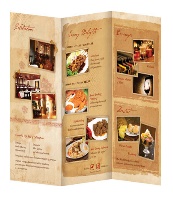 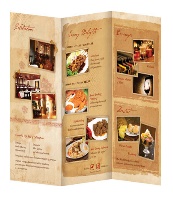 CreateCreate an iMovie showing what you have leaned about Heat. Be creative and upload your iMovie to Seesaw.CreateRead the book, The Science Behind Heat in Destiny.Create a song or poem about what you have learned from reading this book. Upload it to Seesaw. Follow the steps below to get to the book (this ebook will read to you if would like):Go to MackinVia and then go to Destiny.Type in the book title, The Science Behind Heat.Click on the book and then click on More Details. Click on the bright green login button. Then click on the blue key bar that says Cobb County Schools Login. Then click on Open to read the book. ExploreWalk around or outside of your home and feel different objects. Which objects feel warm? Which feel cool? What patterns do you notice? Does material make any difference? Which items would be good insulators or conductors? Record your observations with drawings and labels on a piece of paper or upload pictures with labels in Seesaw. 